OŠ Spodnja Šiška DELO NA DOMU	Učitelj: Majda KoudilaPetek, 10.4..2020 7.a 	Učna snov: Utrjevanje: Primerjave; uporaba primernika in presežnika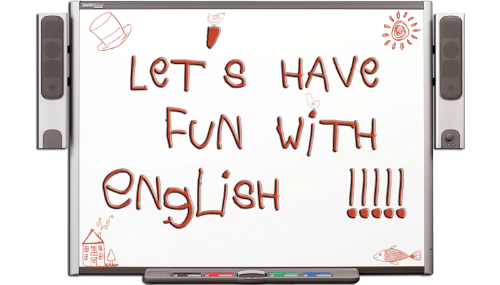 1. Ta video je v obliki kviza (record breakers). Zgoraj desno se vsakič pojavi gumb za pavzo. Klikni na pavzo in odgovori. Videl boš npr. slike treh planetov oz.nebesnih teles in vprašanje: WHICH ONE IS THE SMALLEST? Zatem poglej odgovor. Vseh vprašanj je 10. Na koliko vprašanj si pravilno odgovoril ;)?Klik, nato desni klik Open Hyperlinkhttps://www.youtube.com/watch?v=XR8t56lpBG02. V učbeniku Project 2 naredi vajo:str. 61/ vaja 5a. V zvezek napiši povedi, tako da uporabiš dane besede in pridevnik v presežniku. Če ne veš odgovora, napiši, kaj ti misliš. Primer 1; …… is the youngest person in our class.Nalogo v učbeniku slikajte in mi jo pošljite na mail, da lahko vaše delo preverim.E-POŠTA: majda.koudila@guest.arnes.siIn za konec;Wishing you nothing but smiles, sunshine, and lots of sweet treats for Easter day.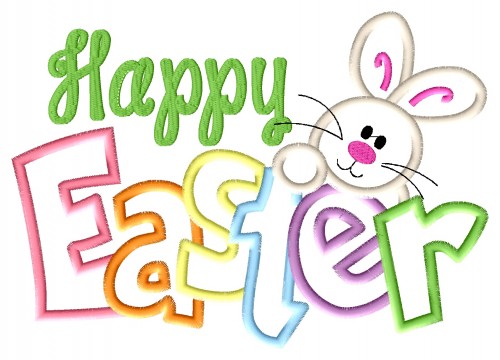 